Равновесие жесткого брусаПримерАбсолютно жесткий брус АЕ (Рис. 2.1а), имеющий одну шарнирно неподвижную опору С и прикрепленный в точках В, Д и Е тремя тягами, нагружен переменной по величине силой . Площадь поперечного сечения тяг , модуль упругости и предел текучести материала тяг Е = 2105 МПа, = 240 МПа. Требуется:1. Найти усилия в тягах, реакцию опоры С и угловое смещение (поворот бруса вокруг точки С) как функции от величины силы .2. Определить в процессе увеличения нагрузки  такую ее величину, при которой напряжение в одной из тяг достигает предела текучести.Дано:  = 2104 м2;  = 1104 м2;  = 2104 м2; a = 2 м; b = 1 м; c = 1 м; d = 2 м; .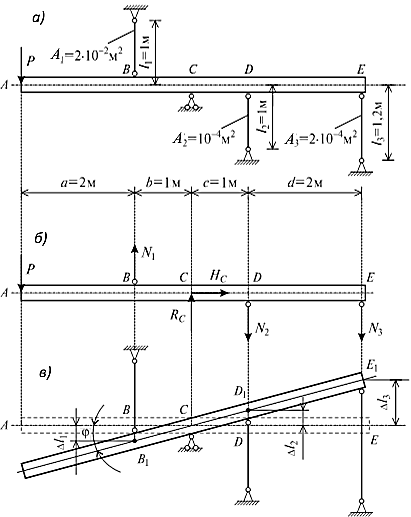 Рис. .Решение1. Найти усилия в тягах, реакции в опоре С и угловое смещение (поворот бруса вокруг т. С), как функции от величины силы .Для определения величин усилий в тягах в зависимости от  применим метод сечений. Сделаем сечения по всем тягам и креплениям опоры  и приложим в местах сечений усилия , возникающие в тягах, и усилия и , как реакции опор. Рассмотрим равновесие оставшейся части, нагруженной продольными усилиями в тягах  реакциями опоры С (и ) и силой  (Рис. 2.1б). Считаем положительными -растягивающие силы в тягах; внешние по отношению к брусу направленные вверх силы; внешние моменты сил против часовой стрелки. Составив уравнения равновесия статики для оставшейся части, получим:Из уравнений равновесия видно, что система дважды статически неопределима, т.к. два уравнения равновесия (2.2) и (2.3) содержат в своем составе четыре неизвестных. Поэтому для решения задачи необходимо составить два дополнительных уравнения совместности деформаций, раскрывающих статическую неопределимость системы.Для составления дополнительных уравнений рассмотрим деформированное состояние бруса (Рис. 2.1в), имея в виду, что брус абсолютно жесткий и поэтому после деформации тяг останется прямолинейным. Эти дополнительные уравнения совместности деформаций получим из подобия треугольников ВСВ1DCD1 и BCB1ECE1:Замечание. Если при повороте бруса длина тяги уменьшается, то в уравнениях совместности соответствующее удлинение необходимо брать со знаком «минус». Например, при повороте, противоположном Рис. 2.1б, уравнения совместности запишутся как . В данном примере запись не влияет на результат. Это важно для случаев, когда некоторые тяги растягиваются, а некоторые сжимаются.Решая уравнения совместности, получим: Выразив деформации тяг по формуле определения абсолютного удлинения:и подставив эти значения в уравнения (2.4) и (2.5), получим:Подставив найденные значения  и  в уравнение (2.3) определяем величину :Зная , из уравнений (2.6) и (2.7), находим  и :Опорную реакцию  определяем из уравнения (2.2), подставив найденные значения :После определения величин усилий в тягах  и реакции  необходимо проверить правильность их вычисления. Для этого составим уравнение равновесия статики :Следовательно,  и определены правильно.Угловое смещение бруса (угол ), ввиду его малости, находим как тангенс угла наклона бруса АЕ:2. Определить в процессе увеличения нагрузки  такую ее величину, при которой напряжение в одной из тяг достигнет предела текучести.Для вычисления величины , при которой напряжение в одной из тяг достигнет предела текучести , определим нормальные напряжения, возникающие в тягах, учитывая то, что тяги работают на растяжение:Полученные величины напряжений показывают, что в тяге 3 напряжение достигнет предела текучести раньше, чем в тягах 1 и 2, так как . Поэтому, приравняв напряжение   пределу текучести , определим величину , при которой нормальное напряжение в тяге 3 достигнет предела текучести :откудаВарианты заданий = 2104 м2;  = 1104 м2;  = 2104 м2; a =AB= 2 м; b =BC= 1 м; c = CD= 1 м; d = DE= 2 м; l1 = 1 м; l2 = 1 м; l3 = 1,2 м, .1)(2.1)2) (2.2)3) (.)(2.4)(.)(2.6)(.)